The Hearts Center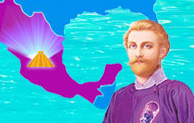 Conference, Pilgrimage and International CongressSpiritual Families, Community and You!How to Co-create Aquarius now!March 16 – 22, 2019Registration and Lodging Formfor the 7-Day Event for Heartfriends from MexicoPlease send or email a completed copy of this form by Feb 8 to:The Hearts Center				P.O. Box 277    	              or 	mexico2019@heartscenter.orgLivingston, MT 59047REGISTRATION InformationName: __________________________________ E-mail: _________________________________________Address: ___________________________________________________ Phone: _______________________City: ____________________________ State/Country: _______________ Zip/Postal Code: ______________Passport #: ______________________ Issue Date: ____________ Expiration Date: ___________  Departure Airport: _______________________________________________________________Date of Birth: ________________________   Age: ____________Dietary restrictions or allergies: __________________________________________________________________Emergency Contact:  Name: __________________________________________ Phone: ____________________   		         e-mail:____________________________________________________________________Children 1-17 do not pay a registration fee. Children over 17 must complete a registration form.Names and ages of Children 1- 17 who are attending____________________________________________________________________________________________________________________________________________________________________________________Lodging in Cholula and Oaxaca1. Lodging in Cholula.We will stay at the Hotel Villas Arqueológicas in Cholula. All rooms there are for three people to share – two double beds and one single bed in each room. (Cost is around US$21 or 420 pesos per person per night). Please specify with whom you would like to share. The hotel has requested that each person pay for their room and meals when they arrive at the hotel. You may use a credit card. We will secure your room reservation on your behalf.Names of TWO Roommates	________________________________________________________				________________________________________________________Minor children 3 – 12 pay $100 pesos per night. Older children pay full price. Names and Ages of minor children sharing rooms: ________________________________________________________________________________________________________________________________________________________________	2. Lodging in Oaxaca.We will stay at the Hotel Los Olivos Spa in Oaxaca. We have available 2 single rooms at US $43 per night, 8 double rooms at US$ 43 per night, 5 triple rooms at US $43 per night. Please specify what type of room you prefer and with whom you desire to share. They accept credit cards for your room payment. We will secure your room reservation on your behalf.Type of room desired (as available): DOUBLE (provide name of roommate)_____________________________________________TRIPLE ROOM (provide name of two roommates) ________________________________________________________________________________________________________________Minor Children sharing rooms (2 children under 12 may share with parents without cost) names and ages: ________________________________________________________________________________________________________________________________________________________   Responsibility	The Hearts Center acts only as an agent for suppliers and contractors providing services during the event and assumes no responsibility, however caused, for circumstances arising as a result of military, terrorist, political action, weather, acts of God, or any other circumstances over which The Hearts Center has no control. The Hearts Center shall not be liable to you. The Hearts Center reserves the right to alter, change or omit any part of the itinerary, reservation, conveyance or routing at any time without notice where necessary or deemed advisable for your comfort, well-being and enjoyment. And should prices for the pilgrimage increase due to unforeseen circumstances, you will be responsible for that price increase.Agreement	I have read the foregoing and agree to the conditions stated.Signature ______________________________________________________ Date ___________________Thank you!Revised 190205